Appels d’offres structurants & sciences humaines et sociales CGO / Régions 2020Fiche de renseignements à retourner à votre chef de projet dans les meilleurs délais et au plus tard le 3 juilletG. Cartron : gwenola.cartron@ico.unicancer.frM. Aubry : morgan.aubry@univ-tours.frF. Léost : francoise.leost@univ-nantes.frA. Douaud-Lecaille : douaud@med.univ-tours.frcontact@canceropole-grandouest.comROJETS STRUCTURANTS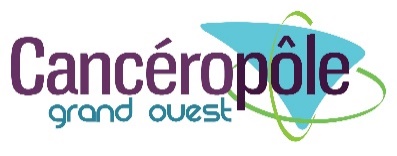 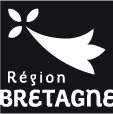 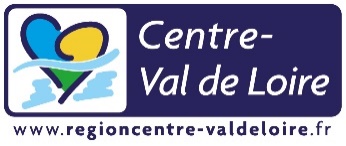 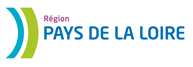 Nom du coordonnateur du projetTitre du projetAcronyme du projet1 / PROJETS STRUCTURANTSRésumé du projet en français (une page maximum)Résumé du projet en anglais (une page maximum) Proposition d’experts dans le domaine, sans conflit d’intérêt (au moins trois experts étrangers et deux experts français) :           Nom + prénom + mail + téléphoneExperts indésirables en raison de conflits d’intérêt 2/ PROJETS SCIENCES HUMAINES ET SOCIALESRésumé du projet en français (une page maximum)Proposition d’experts dans le domaine, sans conflit d’intérêt (au moins trois  experts)          Nom + prémon + mail + téléphoneExperts indésirables en raison de conflits d’intérêt 